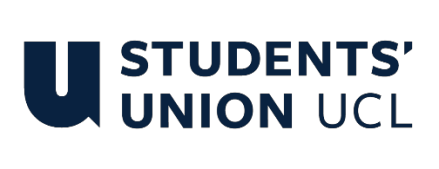 The constitution of the Students' Union UCL RUMS TENNIS CLUBNameThe name of the society shall be the Students' Union UCL RUMS Tennis Club.The society shall be affiliated to Students' Union UCL.Statement of IntentThe constitution, regulations, management and conduct of the society shall abide by all Students' Union UCL Policy, and shall be bound by the Student's Unions UCL Memorandum and Articles of Association and Byelaws, the Club and Society Regulations and the Club and SocietyProcedures and Guidance, laid out in "how to guides".The club/society stresses that it abides by the Students' Union UCL Equal Opportunities Policies, and that club/society regulations pertaining to membership of the club/society or election to management of the club/society shall not contravene this policy.The Club and Society Regulations can be found at the following website: www.studentsunionucl.orgThe Society CommitteePresidentThe President's primary role is laid out in section 5.7 of the Club and Society Regulations.He/she shall represent the club/society and shall be responsible for making sure that the club/society is run according its constitution, the Students' Union UCL club and Society regulations, Good Practice Guidelines, and Standing Orders of Students' Union UCL.It is the responsibility of the President to call General Meetings of the club/society, and organise proper elections for the following yea's committee, in accordance with Club and Society Regulations.He/she shall be the primary point of communication between the Union and the club/society members. It is therefore required that s/he attends the relevant Union Committees.TreasurerThe Treasurer's primary role is laid out in section 5.8 of the Club and Society Regulations.Shall carry out the day to day financial duties of the club/society, and is responsible to the union for club/society finances to the membership.Shall keep current accurate financial information. The Treasurer is responsible for all financial transactions of the club/society ensuring that these are made through the Union Finance Department; only the Treasurer, or in his/her absence the President, may authorise withdrawals or expenditure from the club/society accounts.Men's 1st Team CaptainHe/she shall organise and manage the Men's 1st team for BUCSand UH fixturesHe/she will liaise with the Community Outreach and Social tennis officer for organising weekly social tennisMen's 2nd Team CaptainHe/she shall organise and manage the Men's 2nd team for BUCSand UH fixturesHe/she will liaise with the Community Outreach and Social tennis officer for organising weekly social tennisMen's 3rd Team CaptainHe/she shall communicate with other Universities to organisefriendlies for the Men's 3rd team.He/she will liaise with the Community Outreach and Social tennis officer for organising weekly social tennisWomen's 1st Team CaptainHe/she shall organise and manage the women's team for BUCSand UH fixturesHe/she will liaise with the community Outreach and Social tennis officer for organising weekly social tennisSocial Secretaries3.7.1. Both shall be involved in organising all social events for the club including Sports Night, social dinners and Social Tour.Community Outreach and Social Tennis OfficerHe/she shall be in charge of organising weekly social tennis, and are in charge of organising the Social Tennis schedule.He/she shall organize volunteering opportunities throughout the yea r for the society members.Publicity and Alumni Officer3.9.1. He/she shall be in charge of creating and managing the club website and twitter feed. In addition, he/she will organise any alumni events and communications, including the weekly newsletter.Welfare and Education OfficerHe/she shall be the first point of contact for Society Members for welfare adversities experienced and to represent all minority communities within their club/societyHe/she shall be in charge of bringing any issues raised to the Society Committee for discussion and solutionsHe/ she shall be responsible for developing a strong and progressive culture of inclusivityIn addition, the Officer will be primarily responsible for organising any teaching sessions for our Society Members.Management of the club/society shall be vested in the club/society Committee which shall endeavour to meet regularly during term time (excluding college reading weeks) to organise and evaluate the club/society's activities.The Committee members will perform the roles as described in section 5 of the Students' Union UCL Club and Society Regulations.Committee members are elected to represent the interests and well- being of club/society members and are able to be held to account. If club/society members are not satisfied by the performance of their representative officers they may call for a motion of no-confidence in line with Students' Union UCL Club and Society Regulations.Terms, Aims and ObjectivesThe society shall hold the following as its aims and objectives.4.1.1. To allow Medical Students easier access to tennis in LondonThe society shall strive to fulfil these aims and objectives in the course of the academic year as its commitment to its membership.The core activities of the society shall be:Weekly social tennis sessionsInvolvement in BUCS fixtures (Men's and Women's).Involvement in United Hospitals competitions whenever possible(Men's, Women's and Mixed)Weekly squad practice throughout all three termsIn addition, the society shall also strive to organise other activities for its members where possible:Social events such as sports night and tours.Intra-Society Tennis TournamentsThis constitution shall be binding on the society officers and shall only be altered by consent of two thirds majority of the full members present at a society general meeting. Activities Board and Governance Committee shall approve any such alterations.This constitution has been approved and accepted as the Constitution for the Student's Union UCL RUMS Tennis Club. By signing this document the President and Treasurer have declared that they have read and abide by the Students' Union UCL Clubs and Societies RegulationsPresident name:Anaiya KakaPresident signature: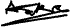 Date:29/06/2023Treasurer name:Bianca Emmerich Treasurer signature: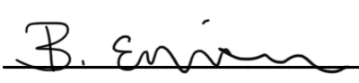 Date:29/06/2023